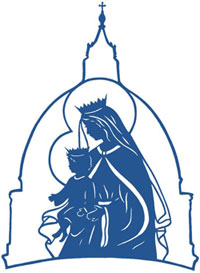 2022 Team Member ApplicationBasic Information: [please print]Name 						  Current Address 						  City	State			Zip 		  I can be reached at the above address until	/		/	, then write to: Address 						  City	State		_Zip 		  Cell Number 						  Email 						Education:Employment:Please document your most recent paid position of employment. [please print]Business Name 			 Address			   City	State	             Zip 	   Phone Number 			   Supervisor 			   Duties 	Volunteer History:Please document the last two volunteer positions you held.Organization Name 				    Address			   City	State	_Zip 		  Phone Number 				 Supervisor 				 Duties 	Organization Name 				  Address			   City	State	_Zip 		  Phone Number 				  Supervisor 				Duties 	Parish Involvement:Please check all that apply. 	 Taught or assisted in a religious education program at a parish. 	  Assisted in a youth ministry program in my post high school years. 	  Served as a reader, extraordinary minister, altar server and/or choir member at a parish.  	  Served the parish in other capacities.Please explain:   	Current Parish ____________________________________________            Pastor at the Parish ________________________________________Phone Number for Pastor/Parish                                                                      Virtus Training [Safe Environment]:Are you VIRTUS certified?	No 	Yes 	If yes:  When did you receive training?  	    Where did you receive training (parish, city and state)?  		You MUST provide verification from the parish or VIRTUS facilitator that you are Virtus certified. Have it emailed to dpetricka@dowr.org or sent to the address at the end of this application.Talents and GiftsPlease fill in the areas that apply.What special talents or gifts do you have that will benefit the Totus Tuus Program?If you play an instrument and/or speak Spanish, please compete the following: Instrument	# of years	Skill level (Beginner, intermediate, advanced)Spanish studied?	# of years	Skill level (Beginner, intermediate, advanced)Would you consider yourself fluent in Spanish?  	Catholic Formation:Please check and fill in all that apply. 	I am baptized. 	I was confirmed in the Catholic Church at the age of	. 	For the past 12 months I have met my obligation of attending Sunday liturgy and Holy Days of Obligation. 	I converted to Catholicism at the age of	from the  	 faith. 	I attended Catholic schools in grades	. 	I attended a Catholic college/university for	years. 	Other than in school, I attended religious education classes in grades	. 	I attended youth ministry programs (e.g. CYM) in junior high or high school grades 	. 	I attended Totus Tuus in grades 	 	I attended Camp Totus in grades  	What was your primary reason for attending religious education of any sort?   If you are out of high school, have you participated in any bible studies, religious education classes, Christian fellowship groups, etc?What are your personal experiences/feelings about the religious education you received?Describe the role of your family in the development of your Catholic faith including prayer habits, Mass, etc.What do you value about being Catholic?Do you consider yourself a leader?  Would you like to be a leader?  Explain.Have you ever considered to what state in life God is calling you, whether it be marriage, priest, religious brother, religious sister, or single? Explain your process of discernment.Describe your current life of prayer (when, how, what, etc.).Are there any teachings of the Catholic Church with which you have difficulty?What makes you qualified to teach Totus Tuus?  Why should we hire you?References:Please provide a reference from a former employer or volunteer supervisor. The reference must fill out the reference form found at the end of this application. It is not required, but preferred to have a reference who has worked with you in a ministry role: parish volunteering, campus ministry, Catholic youth camps etc...   Reference:Name 	  Relation to Applicant 	  Phone Number 	 Email Address 	 Have you applied or taught Totus Tuus for any other diocese?  If so,where?Applications and reference letters are to be emailed to Dana Petricka atdpetricka@dowr.org or mailed to the address below,BY March 1, 2022.Totus Tuus / Attn: Dana PetrickaDiocese of Winona-Rochester 55 W. Sanborn St.PO Box 588Winona, MN  559872022 Reference FormApplicant’s Name 	Referent Information:Name  			 Address  			 City	State	Zip  	 Home Phone	Work  		 Email Address  			Describe your relationship to the applicant and how long you have known him or her.How familiar are you with youth ministry or specifically with Totus Tuus?Please comment on the applicant’s involvement in the Catholic Church.Please include any additional information we should know and take into consideration when making our decision.Signature	DateBY March 1, 2022.Please return this reference form to Dana Petricka at dpetricka@dowr.org or mailed to:Totus Tuus / Attn: Diocese of Winona-Rochester55 W. Sanborn St.PO Box 588Winona, MN  55987School NameLocation: City & StateYears   AttendedGraduation  Date   (mo/yr)Degree/Certificate      (I.e.   BS, BA, etc.) and Field(s)   of  StudyHigh School:College:Graduate School:Seminary: